Certification(s)/Affiliation(s)Current McMaster Undergraduate studentCurrent MSU member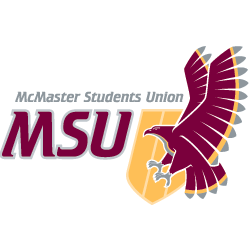 Job DescriptionPartTime StaffPosition Title:Associate Vice-President (Services)Term of Office:May 1 to April 30 Supervisor:Vice-President (Administration) Remuneration:C5Hours of Work:12-14 hours per week General Scope of DutiesThe Associate Vice-PresidentServices is responsible for chairing the Services and any directly related ad-hoc committees of the SRAServiceService. Additionally, the Associate Vice-PresidentServices is responsible for advising the Executive Board on the long-term direction for MSU Service. ServiceServiceServiceThe Associate Vice-PresidentServices shall make recommendations to and advise the Vice-President (Administration) and the Executive Board in matters relating to Service. They will also be responsible for attending meetings that are relevant to their portfolio as advised by the Vice-President (Administration). Major Duties and ResponsibilitiesMajor Duties and ResponsibilitiesMajor Duties and ResponsibilitiesCategoryPercentSpecificsCommittee Work                                  50%Chair meetings of Servicead-hoc committees on a regular basisCreate and carry out thorough reviews of MSU Services on a rotating schedule. Regularly report to the SRA, the Executive Board, and the Vice-President (Administration) with regards to Service Reviews and other projects. Assist other MSU staffers as necessary in areas relevant to the Services portfolioEnsure minutes and meeting records are taken and submitted to the Assistant and Administrative Services Coordinator within two weeks of meetingsPrepare a detailed yearplan submission for the SRA with regards to committee work.Notify, in writing, members who are within one meeting of losing their committee seatConsultation & Advisory Role                     30%Consult with the Vice-President (Administration) on matters relating to their area of responsibilityConsult with Part-Time Managers to carry out thorough and unbiased reviews of Services. Assist the Vice-President (Administration) with other projects and duties as assignedSeek consultation and advice from the Vice-President (Administration) on matters of policy, procedure and assembly businessAdvise and seek advice from the Executive Board and other relevant bodies as requiredCommunications Function                           10%Inform committee members of their responsibilities on the committeeInform committee members of meeting time, location, and where to find relevant informationMaintain strong communication channels with the Vice-President (Administration) and other stakeholdersAdministrative Function                            5%Create agendas for committee meetingsRecord meeting minutes and post to the MSU website in a timely manner Submit reports to the SRA as advised by the Vice-President (Administration) and the Assistant and Administrative Services Coordinator. Maintain contact lists for committee membersOther            5%Provide transition for incoming Associate Vice-PresidentServiceRecruit committee membership from a variety of sources in the undergraduate populationOther activities / responsibilities as directed by the  AdministrationQualificationsKnowledge, Skills and AbilitiesKnowledgeable in scope and focus of the Standing Committee ServiceKnowledgeable of parliamentary procedure, MSU Constitution, Services, and Understanding of the MSU legislative process and the complexities of policy creation Strong research and critical thinking skillsAbility to make reasoned and impartial decisionsAbility to communicate clearly and succinctly and to moderate debateAbility to effectively chair meetingStrategic planning abilitiesAbility to work both independently and in a teamAbility to carry out research projects from start to finishDetail focused, logisticallymindedStrong time management and organizational skillsEffort & ResponsibilityEffort required to consult with all stakeholders affected by a change to an Operating Policy Working ConditionsJob PressureHours of work are variable.Time demands may exceed stated hours of work during a week and may be balanced during the following week.Duties to establish and maintain professional connections on- and off-campus may result in high social pressures.Frequent consultations with various parties may require occupationally or morally difficult compromises.Work EnvironmentAccess to shared work-space in the MSU Committee Room.Colleagues often exude a high degree of passion surrounding their work.Training and Experience2STLGBQIA+ inclusivity.EquipmentWorkstationPersonal computer.Full Microsoft Office 365 access.Meridian Telephone system with voicemail, where appropriate.Limited free printer/photocopier access.